Title: Restaurants in the neighborhood, eating away from home and BMI in ChinaAuthors:　Xu Tiana, Li Zhonga, Stephan von Cramon-Taubadelb, Huakang Tuc, Hui Wangd*Supporting Figure 2. The distribution of BMI among male and female respondents. The left and right panels show the BMI distributions over time for male and female respondents, respectively. White indicates 2004, light grey 2006, dark grey 2009, and black 2011.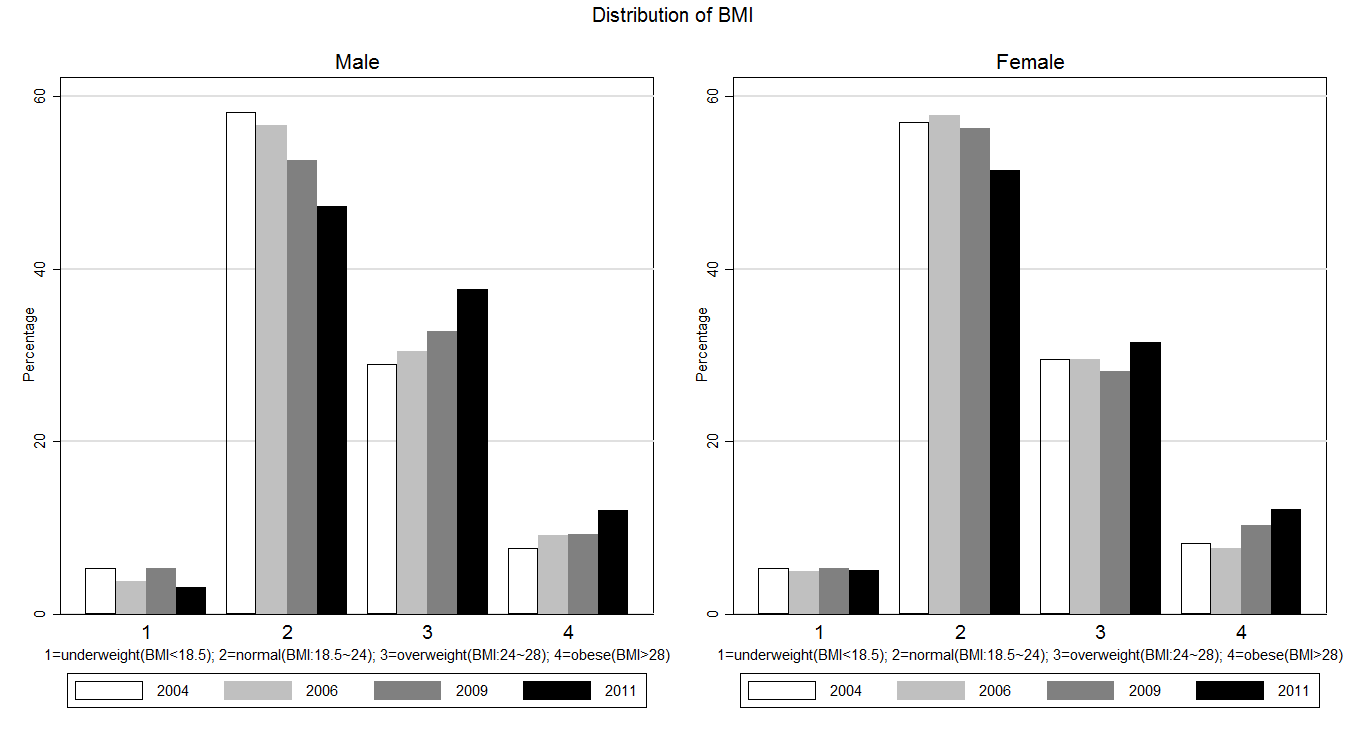 